1st July 2022Dear Parents and CarersYear 6 Leavers’ Prom MealAs you are already aware from the previous letter we send out about Year 6 celebrations, we have arranged a Year 6 Leavers’ Prom Meal on Tuesday 19th July, at Hunley Hall, Golf Club, Brotton. We will be leaving Grangetown Primary at 4.20 pm and will arrive back at approximately 6.50 pm.  The children will experience fine dining, and silver service, and hopefully it will be a night they can remember for years to come. Please could you indicate if your child will walk home on their own on their return or be picked up by a responsible adult.If you have any queries please do not hesitate to contact school.  Yours sincerelyMiss C MottHead of SchoolTo Grangetown Primary SchoolI give permission for my child to attend the Year 6 Leavers’ Prom on Tuesday 19th July, 4.20 pm – 6.50 pm Signed ___________________________ Parent of _____________________________My child will walk home on their own				My child will be picked up by a responsible adult		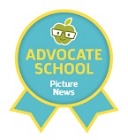 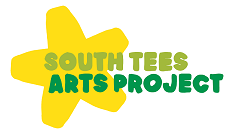 